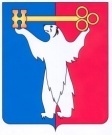 	АДМИНИСТРАЦИЯ ГОРОДА НОРИЛЬСКА КРАСНОЯРСКОГО КРАЯРАСПОРЯЖЕНИЕ                            1 интервал30.06.2015                                         г.Норильск                                                     № 3738О профессиональном конкурсе среди лиц, имеющих (получающих) высшее образование в области информационно-коммуникационных технологий	В целях реализации кадровой политики органов местного самоуправления муниципального образования город Норильск, выявления профессионального потенциала среди граждан, имеющих (получающих) высшее образование в области информационно-коммуникационных технологий, оказания содействия занятости населения муниципального образования город Норильск,1. Провести в период с 10.11.2015 по 10.12.2015 профессиональный конкурс среди лиц, имеющих (получающих) высшее образование в области информационно-коммуникационных технологий (далее – Конкурс).2. Создать конкурсную комиссию и утвердить ее состав (прилагается).3. Утвердить Порядок проведения профессионального конкурса среди лиц, имеющих (получающих) высшее образование в области информационно-коммуникационных технологий (прилагается).4. Гражданам, имеющим высшее образование в области информационно-коммуникационных технологий (либо обучающимся по состоянию на 10.09.2015 на последнем курсе образовательной организации высшего профессионального образования) по направлениям подготовки в области информационно-коммуникационных технологий, желающим принять участие в Конкурсе, в срок с 15.09.2015 по 15.10.2015 (включительно) необходимо предоставить в Управление информатизации и связи Администрации города Норильска (г. Норильск, площадь Металлургов, д. 1, каб. №1, телефон 42-72-58, e-mail:  it@norilsk-city.ru или по почте) следующие документы: а) заявление по форме согласно приложению №1 к настоящему распоряжению;б) заполненную и подписанную анкету по форме согласно приложению №2 к настоящему распоряжению;в) черно-белую или цветную фотографию формата 3х4;г) копию диплома о высшем образовании (диплома о профессиональной переподготовке) по направлению подготовки в области информационно-коммуникационных технологий с вкладышем (для лиц, имеющих высшее образование в области информационно-коммуникационных технологий);д) справку из образовательной организации высшего профессионального образования, подтверждающую факт обучения по состоянию на 10.09.2015 на последнем курсе по направлениям подготовки в области информационно-коммуникационных технологий в соответствующей образовательной организации (для лиц, получающих высшее образование в области информационно-коммуникационных технологий);г) копию трудовой книжки (при наличии);е) копии характеристик, отзывов с места работы (учебы) по желанию гражданина.5. Управлению информатизации и связи Администрации города Норильска организовать прием документов, необходимых для участия в Конкурсе (в том числе при личном их предоставлении, – ежедневно (кроме субботы, воскресенья) в срок с 15.09.2015 по 15.10.2015 (включительно) в период с 14.00. до 16.00 часов).6. Управлению по персоналу Администрации города Норильска:6.1. провести в период с 10.11.2015 по 10.12.2015 Конкурс среди лиц, изъявивших желание принять в нем участие, согласно настоящему распоряжению;6.2. в срок до 20.12.2015 представить мне итоги Конкурса.7. Опубликовать настоящее распоряжение в газете «Заполярная правда» и разместить его на официальном сайте муниципального образования город Норильск в срок не позднее 15.08.2015.И.о. Руководителя Администрации города Норильска                         И.В. ПеретяткоУТВЕРЖДЕНраспоряжением Администрации города Норильска от 30.06.2015 №3738Составконкурсной комиссииУТВЕРЖДЕНраспоряжением Администрации города Норильска от 30.06.2015 №3738Порядокпроведения профессионального конкурсасреди лиц, имеющих (получающих) высшее образование в области информационно-коммуникационных технологий1. Участники Конкурса1.1. Для участия в профессиональном конкурсе среди лиц, имеющих (получающих) высшее образование в области информационно-коммуникационных технологий (далее – Конкурс), допускаются граждане, имеющие законченное высшее образование в области информационно-коммуникационных технологий (либо обучающиеся по состоянию на 10.09.2015 на последнем курсе образовательной организации высшего профессионального образования) по следующим направлениям подготовки в области информационно-коммуникационных технологий:«Информационные технологии»; «Прикладная математика и информатика» (все специальности); «Прикладная информатика» (все специальности); «Информатика»; «Информационная безопасность» (все специальности); «Проектирование и технология электронных средств» (по специальности «Проектирование и технология электронно-вычислительных средств»); «Телекоммуникации (по специальностям «Защищенные системы связи», «Многоканальные телекоммуникационные системы», «Сети связи и системы коммутации»); «Автоматизация и управление» (по специальности «Управление и информатика в технических системах»); «Автоматизированные технологии и производства» (по специальности «Автоматизация технологических процессов и производств (по отраслям)»); «Информатика и вычислительная техника» (по специальностям «Вычислительные машины, комплексы, системы и сети», «Автоматизированные системы обработки информации и управления», «Системы автоматизированного проектирования», «Программное обеспечение вычислительной техники и автоматизированных систем»); «Информационные системы» (по специальности «Информационные системы и технологии»),а также подавшие заявления об участии в Конкурсе и представившие документы, предусмотренные распоряжением Администрации города Норильска (далее – Участники Конкурса).1.2. Допуск граждан, изъявивших желание участвовать в Конкурсе, к конкурсным испытаниям допускается при условии своевременного и полного предоставления ими документов, определенных распоряжением Администрации города Норильска.1.3. Решения конкурсной комиссии оформляются протоколами. Секретарь конкурсной комиссии ведет протоколы заседаний конкурсной комиссии, не участвует в принятии конкурсной комиссии решений, в проведении собеседования с Участниками Конкурса. Решения конкурсной комиссии считаются правомочными, если в их принятии участвуют не менее двух третьих от общего числа членов конкурсной комиссии, включая председателя (далее – члены конкурсной комиссии). В случае временного отсутствия члена конкурсной комиссии (отпуск, командировка, временная нетрудоспособность и др.) в работе конкурсной комиссии принимают участие лицо, официально исполняющее его обязанности по должности. Протоколы конкурсной комиссии подписываются всеми участвующими в принятии решений членами конкурсной комиссии, секретарем конкурсной комиссии.1.4. Решения конкурсной комиссии об утверждении списков Участников Конкурса, допущенных к участию в очередной форме проведения Конкурса, об определении Участников Конкурса для допуска к очередному этапу Конкурса (в случае, предусмотренном пунктом 2.5 настоящего Порядка), об итогах Конкурса, а также иные решения конкурсной комиссии размещаются на официальном сайте муниципального образования город Норильск и доводятся до каждого Участника Конкурса секретарем конкурсной комиссии по телефону, указанному им в документах, поданных для участия в Конкурсе.1.5. Решение конкурсной комиссии о допуске к участию в Конкурсе подлежит размещению на официальном сайте муниципального образования город Норильск (http://www.norilsk-city.ru.) не позднее 05.11.2015.2. Формы и порядок проведения Конкурса	2.1. Конкурс проводится в два этапа:	а) первый этап – в форме практических тест-заданий;	б) второй этап – в форме собеседования.2.2. Оценка работы Участника Конкурса в первом этапе Конкурса:- за каждый правильный ответ по тест-заданиям варианта «А» - один балл;- за каждый правильный ответ по тест-заданиям варианта «В» - два балла;- за каждый правильный ответ по тест-заданиям варианта «С» - три балла.При выполнении практических тест-заданий по вопросам, предусматривающим два и более ответа, указание Участником Конкурса не всех правильных ответов на такой вопрос оценивается как неправильный ответ.Общее количество баллов по итогам выполнения тест-заданий от 30 баллов и выше является основанием для допуска Участника Конкурса ко второму этапу Конкурса.Оценка итогов собеседования с Участником Конкурса – по 10-ти бальной системе (10 баллов – высшая оценка).Оценка Участника Конкурса по итогам собеседования производится путем определения среднего балла оценки в результате оценки итогов собеседования каждым членом конкурсной комиссии.2.3. Первый этап Конкурса проводится путем письменного выполнения Участниками Конкурса практических тест-заданий, подготовленных конкурсной комиссией.Практические тест-задания составляются для проверки знаний в области информационно-коммуникационных технологий, в том числе знаний аппаратной части персонального компьютера, настроек операционных систем, организации и управления сетевыми сервисами и ресурсами. Общее время работы над практическими тест-заданиями составляет два астрономических часа.Список Участников Конкурса, успешно справившихся с работой над практическими тест-заданиями и допущенных к участию ко второму этапу Конкурса, через пять рабочих дня со дня проведения указанной формы Конкурса размещается конкурсной комиссией на официальном сайте муниципального образования город Норильск.2.4. Собеседование проводится конкурсной комиссией в форме устного опроса Участников Конкурса по вопросам, связанным с итогами выполнения Участником Конкурса практических тест-заданий по первому этапу Конкурса, а также с его профессиональной деятельностью, знаниями, навыками и умениями.Опрос Участника Конкурса при собеседовании должен способствовать определению личностных качеств, профессиональной подготовленности Участников Конкурса к трудовой деятельности по избранной специальности, иных их характеристик и оценок. В ходе собеседования у Участников Конкурса могут выясняться отдельные основания принятия ими того или иного решения при выполнении практических тест-заданий.Информирование Участников Конкурса об итогах собеседования осуществляется по окончании его проведения. Решение конкурсной комиссии об итогах Конкурса размещается на официальном сайте муниципального образования город Норильск не позднее 10.12.2015.2.5. В случае, если требуемым результатам по итогам проведения практических тест-заданий не будет соответствовать ни один из Участников Конкурса, конкурсная комиссия вправе определить до пяти Участников Конкурса из числа участвующих в Конкурсе, набравших наибольшее количество баллов по результатам оценки практических тест-заданий, и допустить их до участия в очередном этапе проведения Конкурса.2.6. Информация о времени и месте проведения каждого этапа Конкурса размещается на официальном сайте муниципального образования город Норильск не менее чем за два рабочих дня до начала мероприятия.Участники Конкурса, не участвовавшие в предыдущей форме Конкурса, к участию в следующей форме Конкурса не допускаются.Участники Конкурса, опоздавшие к началу проведения Конкурса в форме практических тест-заданий к непосредственному участию в Конкурсе допускаются с соблюдением продолжительности проведения соответствующей формы проведения Конкурса, а при опоздании на собеседование – к собеседованию не допускаются.3. Подведение итогов Конкурса3.1. Победителем Конкурса считается Участник Конкурса, набравший по итогам проведения всех его форм (этапов) наибольшее количество баллов.Решением конкурсной комиссии Участники Конкурса (до трех человек), набравшие наибольшее количество баллов (относительно итогов участия в Конкурсе его победителя), признаются лауреатами Конкурса.3.2. Общие итоги Конкурса подводятся конкурсной комиссией в течение 3-х рабочих дней со дня окончания конкурсных мероприятий.3.3. Результаты проведения Конкурса доводятся до сведения Руководителя Администрации города Норильска в установленный им срок и по его поручению освещаются в средствах массовой информации.3.4. Победитель и лауреаты Конкурса подлежат учету при рассмотрении вопроса о замещении вакантных должностей (за исключением конкурсного порядка замещения вакансий) в структурных подразделениях Администрации города Норильска при условии соответствия их установленным в соответствии с законодательством квалификационным требованиям.Приложение № 1к распоряжениюАдминистрации города Норильскаот 30.06.2015 №3738В конкурсную комиссию для участия в профессиональном конкурсе среди лиц, имеющих (получающих) высшее образование в области информационно-коммуникационных технологийФ.И.О (последнее – при наличии) ________ ____________________________________________________________________________ЗАЯВЛЕНИЕна участие в профессиональном конкурсе среди лиц, имеющих (получающих) высшее образование в области информационно-коммуникационных технологийВ соответствии с распоряжением Администрации города Норильска от «___» __________ 20__г. №_________ прошу допустить меня к участию в профессиональном конкурсе среди лиц, имеющих (получающих) высшее образование в области информационно-коммуникационных технологий (далее – Конкурс).Подтверждаю, что:- предоставленные мною документы соответствуют требованиям, предъявляемым распоряжением Администрации города Норильска;- сведения, содержащиеся в предоставленных мною документах, достоверны.В соответствии с Федеральным законом от 27.07.2006 №152-ФЗ                                    «О персональных данных» в целях организации и проведения Конкурса даю согласие на обработку моих персональных данных, содержащихся в предоставленных  мною документах. Настоящее согласие действует до наступления срока ликвидации моего персонального дела в соответствии с действующими нормами хранения дел. Согласие на обработку персональных данных может быть отозвано мною на основании письменного заявления в произвольной форме.Приложение к заявлению:перечень документов, предоставленных для участия в Конкурсе:1. _______________________________________________________________________2. _______________________________________________________________________3. _______________________________________________________________________4. _______________________________________________________________________5. _______________________________________________________________________6. _______________________________________________________________________Дата ______________                                                        Подпись __________________Приложение № 2к распоряжениюАдминистрации города Норильскаот 30.06.2015 №3738АНКЕТАФамилия _________________________Имя _____________________________Отчество _________________________(последнее – при наличии)┌────────────┐│            ││            ││   Место    ││    для     ││фотокарточки││   3 x 4    ││            ││            │└────────────┘5. Сведения об образовании (укажите сведения об образовании, включая сведения об ученых степенях, курсах повышения квалификации, дополнительном образовании и пр.).6. Выполняемая работа с начала трудовой деятельности (включая военную службу, работу по совместительству, предпринимательскую деятельность и т.п.) в обратном порядке, начиная с последнего места работы.Необходимо указывать учреждения, организации и предприятия так, как они назывались свое время, военную службу записывать с указанием должности и номера воинской части.7. Ваши близкие родственники: жена (муж), дети, отец, мать, братья, сестры.<*> Если родственники изменяли фамилии, имена, отчества, то необходимо указать прежние фамилии, имена, отчества8. Отношение к воинской обязанности и воинское звание_______________________________________________________________________                                                  (номер, серия военного билета, кем и когда выдан)9. Адрес и номера телефонов.10. Паспортные данные___________________________________________________________________________________________________________________________________________________________________________________________________________________________                                                                                   (номер, серия, кем и когда выдан)11. Дополнительные сведения (государственные награды, участие в выборных представительных органах, а также другая информация, которую гражданин желает сообщить о себе):_____________________________________________________________________________________________________________________________________________________________________________________________________________________________________________________________________________________________________________________________________________________________________________12. Мне известно, что предоставление недостоверных и (или) заведомо ложных сведений о себе может быть причиной для отказа в участии в конкурсе среди лиц, имеющих (получающих) высшее образование в области информационно-коммуникационных технологий.«___» ___________ 20 __ г.                                                   Подпись ________________Тимофеев Николай Анатольевич-заместитель Руководителя Администрации города Норильска по общим вопросам, председатель комиссииЛагно Анна Васильевна-главный специалист отдела привлечения персонала и наградной политики Управления по персоналу Администрации города Норильска, секретарь комиссииСендецкая Ирина Алексеевна-главный специалист отдела привлечения персонала и наградной политики Управления по персоналу Администрации города Норильска, секретарь комиссии (на период отсутствия Лагно А.В.)Члены комиссии:Севастьянова Владислава Евгеньевна-начальник Управления по персоналу Администрации города НорильскаЧалый Вячеслав Валерьевич-начальник Управления информатизации и связиАдминистрации города НорильскаПогребной Евгений Александрович-заместитель начальника управления – начальник отдела телекоммуникаций, сетевых сервисов и ресурсов Управления информатизации и связи Администрации города НорильскаКошторов Дмитрий Николаевич-начальник отдела эксплуатации Управления информатизации и связи Администрации города НорильскаТокминцев Александр Анатольевич- начальник отдела информационной безопасности Финансового управления Администрации города Норильска1. Если изменяли фамилию, имя или отечество, то укажите их, а также 
когда изменяли 2. Год, число, месяц и место рождения (село, деревня, город, район, область, край, республика) 3. Гражданство (если изменяли, то укажите когда) 4. Наличие гражданства иностранного государства (наименование государства, реквизиты документа)Месяц и годМесяц и годНазвание учебного заведенияСпециальность и  квалификация по диплому (свидетельству, сертификату)Номера дипломов, свидетельств, сертификатовПоступленияОкончанияНазвание учебного заведенияСпециальность и  квалификация по диплому (свидетельству, сертификату)Номера дипломов, свидетельств, сертификатовМесяц и годМесяц и годУчреждение, организация, предприятие (независимо от формы собственности и ведомственной принадлежности)ДолжностьПоступленияУходаУчреждение, организация, предприятие (независимо от формы собственности и ведомственной принадлежности)ДолжностьСтепень 
родства Фамилия, имя, отчество <*> Год, число, месяц и
место рождения   Место работы, 
должность   Адрес регистрации по месту жительства и (или) по месту пребыванияАдрес фактического проживания  Номера контактных телефонов (рабочий, домашний, мобильный)    